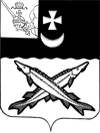 КОНТРОЛЬНО-СЧЕТНАЯ КОМИССИЯ БЕЛОЗЕРСКОГО МУНИЦИПАЛЬНОГО РАЙОНА161200, Вологодская область, г. Белозерск, ул. Фрунзе, д.35,оф.32тел. (81756)  2-32-54,  факс (81756) 2-32-54,   e-mail: krk@belozer.ru  ЗАКЛЮЧЕНИЕпо результатам экспертизы проекта   решения    Представительного Собрания района «О внесении изменений  в решение Представительного Собрания района от 09.12.2021  № 95  «О районном бюджете на   2022 год и плановый период 2023-2024 годов»          от 14 апреля 2022 года Основание для проведения экспертного заключения: Экспертиза проекта проведена на основании  пункта 9.1 статьи 9 Положения о Контрольно-счетной комиссии Белозерского муниципального района, утвержденного решением Представительного Собрания Белозерского муниципального района от 18.01.2022 № 1, пункта 1.3 плана работы Контрольно-счетной комиссии Белозерского муниципального района на 2022 год.Предмет финансово-экономической экспертизы: проект  решения Представительного Собрания района  о внесении изменений в  решение  Представительного Собрания района от 09.12.2021 № 95. Цель экспертизы: определение достоверности и обоснованности показателей вносимых изменений в решение Представительного Собрания района от 09.12.2021 № 95 «О районном бюджете на   2022 год и плановый период 2023-2024 годов» 	Сроки проведения: с  12.04.2022 по 14.04.2022         Для заключения  представлены следующие документы:проект решения    Представительного Собрания района «О внесении изменений  в решение Представительного Собрания района  от 09.12.2021  № 95  «О районном бюджете на   2022 год и плановый период 2023-2024 годов» с приложениями;пояснительная записка к проекту решения; копия листа согласования проекта с результатами согласования;приказы  Финансового управления района  о внесении  изменений и дополнений  в сводную бюджетную роспись районного бюджета от 14.03.2022 № 19, от 17.03.2022 № 23, от 22.03.2022 № 24, от 25.03.2022 № 25, от 30.03.2022 № 30, от 06.04.2022 № 33 (с  приложением уведомлений об изменении бюджетных ассигнований по расходам);уведомление об изменении лимитов бюджетных обязательств на 2022 год Департамента финансов Вологодской области;уведомление Департамента строительства Вологодской области об изменении бюджетных ассигнований по расходам на 2022 год от 31.03.2022;уведомление Департамента финансов Вологодской области об изменении бюджетных ассигнований по расходам на 2022 от 04.04.2022;дополнительные соглашения, заключенные между администрацией района и администрациями поселений.Проектом решения Представительного Собрания района «О внесении изменений и дополнений  в решение Представительного Собрания района от 09.12.2021 № 95  предлагается  внести изменения в 11 приложений к районному бюджету из 13  утвержденных.В результате экспертизы  проекта решения установлено:1.Проектом решения предлагается утвердить    основные характеристики   районного бюджета:на 2022 год:по доходам в сумме 630 628,1  тыс. рублей,  что  меньше ранее утвержденного объема доходов на 3 870,6 тыс. рублей;по расходам в сумме 639 049,4 тыс. рублей, что меньше ранее утвержденного объема расходов  на 6 870,6 тыс. рублей.дефицит районного бюджета  на 2022 год предлагается утвердить в сумме 8 421,3 тыс. рублей.В проекте решения Представительного Собрания о внесении изменений в районный
бюджет на 2022 год предлагается сокращение  дефицита бюджета на 3 000,0 тыс. рублей за счет сокращения объема расходов (невостребованные лимиты бюджетных обязательств на покупку грейдера).Таким образом, величина дефицита составит 8 421,3 тыс. рублей или 4,9 % от объема доходов без учета безвозмездных поступлений.В соответствии с пунктом 3 статьи 92 Бюджетного кодекса РФ:
«...дефицит местного бюджета не должен превышать 10 % утвержденного общего
годового объема доходов местного бюджета без учета утвержденного объема безвозмездных
поступлений и (или) поступлений налоговых доходов по дополнительным нормативам
отчислений».Следовательно, величина проектируемого дефицита районного бюджета на 2022 год
соответствует требованиям Бюджетного кодекса РФ.Изменения в плановые показатели районного бюджета  2023 года  и 2024 года  не вносятся.Проектом решения предлагается:1.Изложить приложение   1 «Источники внутреннего финансирования дефицита районного бюджета на 2022 год и плановый период 2023 и 2024 годов» к решению Представительного Собрания района от  09.12.2021  № 95  в новой редакции с учетом сокращения объема расходов на 3 000,0 тыс. рублей. Нарушений ст.92.1 Бюджетного Кодекса РФ «Дефицит бюджета субъекта Российской Федерации, дефицит местного бюджета» не установлено. Предусмотренные источники внутреннего финансирования соответствуют ст. 96 Бюджетного Кодекса РФ «Источники финансирования местного бюджета».2.Изложить приложение   2 «Объем доходов районного бюджета, формируемый за счет налоговых и неналоговых доходов, а также безвозмездных поступлений на 2022 год и плановый период 2023 и 2024 г.г. к решению Представительного Собрания района от  09.12.2021  № 95  в новой редакции с учетом следующих изменений:2.1.В соответствии с поступлением в районный бюджет задолженности по единому налогу на вмененный доход за предшествующие периоды предлагается перераспределить плановые показатели по налогам на совокупный доход, а именно:Таблица № 1                                                                                                                                              тыс. рублей2.2. В соответствии с уведомлениями, полученными от органов государственной власти области, а именно: уведомлением Департамента строительства Вологодской области  об изменении бюджетных ассигнований по расходам на 2022 год от 31.03.2022, уведомлением Департамента финансов Вологодской области об изменении бюджетных ассигнований по расходам на 2022 от 04.04.2022 № 133, уведомлением Департамента финансов Вологодской области от 04.04.2022 № 249  проектом  решения предлагается  сократить   объем безвозмездных поступлений от вышестоящих бюджетов на 2022 год  на 3 897,6 тыс. рублей ,в том числе за счет:Таблица № 2                                                                                                                                             тыс. рублей2.3. В соответствии с заключенным дополнительным соглашением к соглашению между администрацией Белозерского муниципального района и администрацией городского поселения «Город Белозерск» о передаче полномочий по осуществлению функций в сфере информационных технологий и защиты информации предлагается внести следующие  поправки в плановые показатели 2022 года:Таблица № 2                                                                                                                                            тыс. рублей3. Приложение 3 «Средства, передаваемые районному бюджету из бюджетов поселений на осуществление части полномочий по решению вопросов местного значения в соответствии с заключенными соглашениями на 2022 год»  к решению Представительного Собрания района от  09.12.2021 № 95  изложить  в новой редакции с учетом увеличения объема межбюджетных трансфертов на 27,0 тыс. рублей.Предлагаемые изменения доходной части  бюджета  на 2022 год с уменьшением на 3 870,6 тыс. рублей за счет сокращения объема безвозмездных поступлений  и увеличения объема межбюджетных трансфертов являются обоснованными и влекут за собой внесение изменений в расходную часть бюджета. 	4. Приложения 4,5,6 к решению Представительного Собрания района от  09.12.2021 № 95  изложить  в новой редакции.	Проектом предлагается:сократить  объем расходов на 2022 год  на сумму 6 870,6 тыс. рублей;произвести распределение и  перераспределение  бюджетных ассигнований в рамках утвержденного бюджета по отдельным показателям бюджетной классификации  в разрезе ведомств, разделов и целевых статей, что не противоречит бюджетному законодательству.Предлагаемые изменения  в разрезе по  разделам, подразделам  выглядят следующим образом:   Таблица № 3                                                                                                                                             тыс. рублей	Проектом решения предлагается: сократить объем расходов  на 2022 годпо разделу «Общегосударственные вопросы» на 4 957,2 тыс. рублей; по разделу «Жилищно-коммунальное хозяйство» на 1 463,4 тыс. рублей; по разделу «Культура, кинематография» на  545,0 тыс. рублей;по разделу «Социальная политика» на 15,0 тыс. рублей;увеличить объем расходов на 2022 годпо разделу «Физическая культура и спорт» на 110,0 тыс. рублей (расходы на проектирование, строительство, реконструкцию и капитальный ремонт объектов социальной инфраструктуры муниципальной собственности за счет средств районного бюджета).Предлагаемые изменения в разрезе главных распорядителей бюджетных средств в 2022 году  представлены в таблице:Таблица № 4                                                                                                                                             тыс. рублейТак, проектом решения предусмотрено сокращения объема бюджетных ассигнований Администрации района на 6 670,6  тыс. рублей.Сокращение объема бюджетных ассигнований предусмотрено Представительному Собранию района на 161,5 тыс. рублей, в том числе за счет перемещения бюджетных средств  контрольно-счетной комиссии района на выплату заработной платы (ранее перемещение осуществлено без учета повышения заработной платы с 01.09.2021).Увеличение объема бюджетных ассигнований предусмотрено района контрольно-счетной комиссии района в сумме 161,5 тыс. рублей за счет перемещения с Представительного Собрания района на выплату заработной платы (ранее перемещение осуществлено без учета повышения заработной платы с 01.09.2021).	5. Приложение 7 «Распределение средств, переданных районному бюджету из бюджетов поселений на осуществление части полномочий по решению вопросов местного значения в соответствии с заключенными соглашениями на 2022 год» к решению Представительного Собрания района от 09.12.2021 № 95 предлагается изложить в новой редакции с учетом увеличения средств, переданных районному бюджету из бюджета городского поселения «Город Белозерск» на осуществление функций в сфере информационных технологий и защиты информации согласно заключенных соглашений  на 27,0 тыс. рублей (проект дополнительного соглашения между администрацией района и администрацией городского поселения представлен в КСК).6. Приложение 8 к решению Представительного Собрания района от 09.12.2021 № 95   изложить в новой редакции. Проектом предусмотрено сокращение  общего   объема  средств на реализацию муниципальных программ в 2022 году на  6 702,6 тыс. рублей за счет сокращения объема безвозмездных поступлений. Учтены перемещения, выполненные главными распорядителями бюджетных средств,  а также  перераспределения  бюджетных ассигнований в  разрезе по мероприятиям отдельных  муниципальных программ, что не противоречит   ст. 179 Бюджетного кодекса.Предлагаемые изменения на 2022 год: Таблица № 5                                                                                                                                             тыс. рублей                                                                                                                            Проект решения влечет за собой изменение  объемов финансирования по 7 из 19 муниципальных программ, подлежащих реализации в 2022 году, а именно:МП Адресная программа по переселению граждан из аварийного жилищного фонда, расположенного на территории муниципального образования «Белозерский муниципальный район» на 2019-2025 годы сокращен объем бюджетных ассигнований на 2 746,4 тыс. рублей за счет сокращения объема субсидий на обеспечение мероприятий по переселению граждан из аварийного жилищного фонда;МП основных направлений кадровой политики на 2021-2025 годы увеличен объем бюджетных ассигнований за счет включения в мероприятия программы выплат почетным гражданам в сумме 168,0 тыс. рублей;МП Развитие физической культуры и спорта Белозерского муниципального района на 2020-2025 годы увеличен объем бюджетных ассигнований на 100,0 тыс. рублей на проектирование, строительство, реконструкцию и капитальный ремонт объектов социальной инфраструктуры муниципальной собственности;МП «Развитие культуры Белозерского муниципального района»  на 2020- 2025 годы объем финансирования сокращен на 600,0 тыс. рублей (ремонт библиотеки);МП Обеспечение профилактики правонарушений, безопасности населения на территории Белозерского муниципального района в 2021-2025 годах объем бюджетных ассигнований увеличен на 50,0тыс. рублей;МП «Обеспечение деятельности администрации Белозерского муниципального района и подведомственных учреждений на 2021-2025 годы» объем финансирования сокращен на 3 719,2 тыс. рублей. В нарушение п.25 Порядка разработки, реализации и оценки эффективности муниципальных программ Белозерского района, утвержденного постановлением администрации района от 25.09.2020 № 387 проектом данного решения по 1 муниципальной программе, предусмотрено внесение изменений без внесения изменений в муниципальную программу.Предлагаемые изменения на 2023-2024 годы Таблица № 6                                                                                                                                              тыс. рублей7. Приложение 9 «Объем доходов и распределение бюджетных ассигнований Дорожного фонда Белозерского муниципального района на 2022 год и плановый период 2023 и 2024 годов» изложить в новой редакции, перераспределив бюджетные ассигнования между мероприятиями муниципальной программы, что соответствует ст.179.4 Бюджетного Кодекса РФ. 8. Приложение 12  «Объемы  межбюджетных трансфертов, выделяемых органами местного самоуправления района бюджетам поселений на осуществлении части полномочий по решению вопросов местного значения в соответствии с заключенными соглашениями на 2022 год»    к решению Представительного Собрания района от 09.12.2021 № 95   изложить в новой редакции. Представленным проектом предусмотрено увеличение средств на организацию в границах поселения электро-, тепло-, и водоснабжения  на сумму 600,0 тыс. рублей, в том числе: сельскому поселению Артюшинское на сумму 600,0 тыс. рублей (проект дополнительного соглашения к соглашению от 15.11.2021 № 2, заключенному между администрацией поселения и администрацией района).Представленным проектом предусмотрено увеличение средств на обеспечение проживающих в поселении и нуждающихся в жилых помещениях малоимущих граждан жилыми помещениями на сумму 77,0 тыс. рублей, в том числе: сельскому поселению Антушевское на сумму 77,0 тыс. рублей (проект дополнительного соглашения к соглашению от 15.11.2021 № 1, заключенному между администрацией поселения и администрацией района).9.Приложение   13  «Объемы  межбюджетных трансфертов, выделяемых на реализацию муниципальных программ Белозерского района на 2022 год»  к решению Представительного Собрания района от 09.12.2021 № 95   изложить в новой редакции.Проектом предусмотрено увеличение объема межбюджетных трансфертов на общую сумму 1 750,0 тыс. рублей, выделяемых бюджетам поселений на реализацию муниципальной программы «Развитие и совершенствование сети автомобильных дорог общего пользования муниципального значения Белозерского района на 2022-2025 годы», а именно: сельскому поселению Антушевское на 1 200,0 тыс. рублей (дополнительное соглашение от 25.03.2022 № 40; дополнительное соглашение от 06.04.2022 № 42);городскому поселению «Город Белозерск» на 500,0 тыс. рублей (дополнительное соглашение от 25.03.2022 № 39);Шольскому сельскому поселению на 50,0 тыс. рублей  (дополнительное соглашение от 25.03.2022 № 39) .Выводы:1. В нарушение п.25 Порядка разработки, реализации и оценки эффективности муниципальных программ Белозерского района, утвержденного постановлением администрации района от 25.09.2020 № 387 проектом данного решения по  муниципальной программе  «Адресная программа по переселению граждан из аварийного жилищного фонда, расположенного на территории муниципального образования «Белозерский муниципальный район» на 2019-2025 годы»  предусмотрено внесение изменений без внесения изменений в программу.2.  Представленный  проект  решения Представительного Собрания района  о внесении изменений  в решение Представительного Собрания района от 09.12.2021 № 95  не противоречит бюджетному законодательству  и рекомендован к принятию  с учетом предложений контрольно-счетной комиссии района и  утверждения правового акта о внесении изменений в муниципальную программу.  Предложения:	1.  В дальнейшем, совместно с проектами решений, представлять  в контрольно-счетную комиссию района утвержденные    правовые акты о внесении изменений в муниципальные программы (проекты муниципальных программ),  до принятия решений о внесении изменений в решение Представительного Собрания района от 09.12.2021 № 95. Председатель         контрольно-счетной комиссии района                	                                         Н.С.Фредериксен      Код доходаНаименование групп, подгрупп и статей  доходовСумма2022 год1231 00 00000 00 0000 000Налоговые и неналоговые доходы1 05 00000 00 0000 000Налоги на совокупный доход1 05 01000 01 0000 110Налог, взимаемый в связи с применением упрощенной системы налогообложения-80,01 05 02000 02 0000 110Единый налог на вмененный доход для отдельных видов деятельности+80,0Код  доходаНаименование групп, подгрупп и статей  доходовСумма, 2022 годБЕЗВОЗМЕЗДНЫЕ ПОСТУПЛЕНИЯ ОТ ВЫШЕСТОЯЩИХ БЮДЖЕТОВ СИСТЕМЫ РОССИЙСКОЙ ФЕДЕРАЦИИМинус3 897,6ДОТАЦИИ БЮДЖЕТАМ МУНИЦИПАЛЬНЫХ РАЙОНОВМинус1 767,22 02 15009 05 0000 150Дотации бюджетам муниципальных районов на частичную компенсацию дополнительных расходов на повышение оплаты труда работников бюджетной сферы и иные целиМинус 1 767,2СУБСИДИИ БЮДЖЕТАМ МУНИЦИПАЛЬНЫХ РАЙОНОВМинус 2 130,42 02 20299 05 0000 150Субсидии бюджетам муниципальных районов на обеспечение мероприятий по переселению граждан из аварийного жилищного фонда, в том числе переселению граждан из аварийного жилищного фонда с учетом необходимости развития малоэтажного жилищного строительства, за счет средств, поступивших от государственной корпорации - Фонда содействия реформированию жилищно-коммунального хозяйстваМинус1 845,32 02 20302 05 0000 150Субсидии бюджетам муниципальных районов на обеспечение мероприятий по переселению граждан из аварийного жилищного фонда, в том числе переселению граждан из аварийного жилищного фонда с учетом необходимости развития малоэтажного жилищного строительства, за счет средств бюджетовМинус901,12 02 29999 05 0000 150Субсидии бюджетам муниципальных районов на реализацию проекта «Народный бюджет»Плюс616,0Код доходаНаименование групп, подгрупп и статей  доходов2022 год1232 02 40014 05 0000 150Межбюджетные трансферты, передаваемые бюджетам муниципальных районов из бюджетов поселений на осуществление части полномочий по решению вопросов местного значения в соответствии с заключенными соглашениямиПлюс 27,02 02 40014 05 5000 150Городское поселение «Город Белозерск»Плюс 27,0РазделПодраздел2022 год2022 год2022 годРазделПодразделУтверждено решением от 22.02.2022 № 9Проект решенияОтклонения(+;-)Общегосударственные  вопросыв том числе:01110429,0105471,8-4957,2Функционирование высшего должностного лица субъекта Российской Федерации и  муниципального образования01022150,52150,50,0Функционирование   представительных органов муниципального образования01034351,14189,6-161,5Функционирование исполнительных органов муниципальных образований010425253,524113,5-1140,0Судебная система010527,527,50,0Обеспечение деятельности финансовых органов и органов финансового (финансово-бюджетного) надзора01069433,59595,0+161,5Резервные фонды0111500,0500,00,0Другие общегосударственные вопросы011368712,964895,7-3817,2Национальная  безопасность и правоохранительная деятельностьв том числе032619,22619,20,0Гражданская оборона03092355,12355,10,0Другие вопросы в области национальной безопасности и правоохранительной деятельности0314264,1264,10,0Национальная экономикав том числе:0431361,131361,10,0Транспорт04083554,03554,00,0Дорожное хозяйство (дорожные фонды)040917129,217129,20,0Другие вопросы в области национальной экономики041210677,910677,90,0Жилищно-коммунальное хозяйствов том числе:0590550,089086,6-1463,4Жилищное хозяйство050185016,882270,4-2746,4Коммунальное хозяйство05021622,72228,7+606,0Благоустройство0503296,6296,60,0Другие вопросы в области жилищно-коммунального хозяйства05053613,94290,9+677,0Охрана окружающей средыв том числе:069480,49480,40,0Охрана объектов растительного и животного мира и среды их обитания060310,410,40,0Другие вопросы в области охраны окружающей среды06059470,09470,00,0Образованиев том числе:07313649,6313649,60,0Дошкольное образование070185315,785294,9-20,8Общее образование0702195887,7195823,9-63,8Дополнительное образование детей070312781,312771,3-10,0Молодежная политика0707410,0410,00,0Другие вопросы в области образования070919254,919349,5+94,6Культура, кинематографияв том числе:0837519,936974,9-545,0Культура080137519,936974,9-545,0Здравоохранениев том числе:09198,5198,50,0Санитарно-эпидемиологическое благополучие0907198,5198,50,0Социальная политикав том числе:1013560,513545,5-15,0Пенсионное обеспечение10012160,02160,00,0Социальное обеспечение населения10036415,16415,10,0Охрана семьи и детства10043455,43455,40,0Другие вопросы в области социальной политики10061530,01515,0-15,0Физическая культура и спортв том числе:1115678,615788,6+110,0Физическая культура110115678,615788,6+110,0Межбюджетные трансферты общего характера бюджетам  бюджетной системы Российской Федерациив том числе:1420873,220873,20,0Дотации на выравнивание бюджетной обеспеченности субъектов РФ и муниципальных образований14015438,15438,10,0Иные дотации140215435,115435,10,0ВСЕГО РАСХОДОВ645920,0639049,4-6870,6НаименованиеГРБСУтверждено решением от 22.02.2022№ 9ПроектрешенияОтклонения(+;-)12345Администрация района027271730,6265060,0-6670,6Представительное  Собрание района0287098,66937,1-161,5Управление муниципального заказа района6601627,61627,60,0Финансовое  управление района66147685,347685,30,0Управление образования района663307171,4307171,40,0Управление имущественных отношений района6649335,39335,30,0Контрольно-счетная комиссия района6651271,21432,7+161,5Итого расходов645920,0639249,4-6670,6Наименование муниципальной программыКЦСРУтверждено решением от 22.02.2022№ 9ПроектрешенияОтклонения(+;-)Основания123456МП Адресная программа по переселению граждан из аварийного жилищного фонда, расположенного на территории муниципального образования «Белозерский муниципальный район» на 2019-2025 годы.26 0 00 0000085016,882270,4-2746,4Проект постановления о внесении изменений в программу в КСК не представленОрганизация отдыха и занятости детей Белозерского муниципального района в каникулярное время на 2020-2025 годы27 0 00 00000500,0500,00,0Муниципальная программа основных направлений кадровой политики в Белозерском муниципальном районе на 2021-2025 годы28 0 00 00000429,0597,0+168,0Постановление администрации района от 05.04.2022 № 144Развитие физической культуры и спорта Белозерского муниципального района  на 2020-2025 годы29 0 00 0000015678,615778,6+100,0Постановление администрации района от 17.03.2022 № 80Развитие системы образования Белозерского муниципального района на 2021-2025 годы30 0 00 00000306601,4306601,40,0Развития туризма в Белозерском муниципальном районе «Белозерск - Былинный город» на 2021-2025 г.г.31 0 00 0000010262,610262,60,0Муниципальная программа охраны  окружающей среды и рационального использования природных ресурсов на 2021-2025 годы32 0 00 000009410,09410,00,0Управление муниципальными финансами Белозерского муниципального района на 2021-2025 годы33 0 00 0000047685,347685,30,0Развитие культуры Белозерского муниципального района на 2020- 2025 годы34 0 00 0000047043,546443,5-600,0Постановление администрации района от 06.04.2022 № 115Обеспечение профилактики правонарушений, безопасности населения на территории Белозерского муниципального района в 2021-2025 годах35 0 00 00000204,1254,1+50,0Постановление администрации района от 03.03.2022 № 67Молодежь Белозерья на 2020-2025 годы36 0 00 000001202,11202,10,0Формирование законопослушного поведения участников дорожного движения в Белозерском муниципальном районе на 2021-2025 годы37 0 00 00000130,0130,00,0Экономическое развитие  Белозерского муниципального района на 2021-2025 годы38 0 00 00000415,3415,30,0Формирование современной городской среды на территории Белозерского муниципального районана 2019-2022 годы46 0 00 00000296,6296,60,0Развитие и совершенствование  сети  автомобильных дорог общего пользования муниципального значения Белозерского района на 2022-2025 годы47 0 00 0000017129,217129,20,0Управление  и распоряжением  муниципальным имуществом Белозерского муниципального района на 2020-2025 годы48 0 00 000009135,39135,30,0Обеспечение деятельности администрации Белозерского муниципального района и подведомственных учреждений на 2021-2025 годы50 0 00 0000084711,880992,6-3719,2Постановление администрации района от 08.04.2022 № 118Формирование современной городской среды на территории Белозерского муниципального районана 2023-2025 годы51 0 00 000000,00,00,0Поддержка социально ориентированных некоммерческих организаций в Белозерском муниципальном районе на 2022-2025 годы52 0 00 000000,045,0+45,0Постановление администрации района от 16.12.2021 № 465635851,6629149,0-6702,6Наименование муниципальной программыКЦСРПроект решения2023 годПроектрешения2024 годОснования12346Муниципальная программа основных направлений кадровой политики в Белозерском муниципальном районе на 2021-2025 годы28 0 00 00000+168,0+168,0Постановление администрации района от 05.04.2022 № 144Обеспечение профилактики правонарушений, безопасности населения на территории Белозерского муниципального района в 2021-2025 годах35 0 00 00000+50,0+50,0Постановление администрации района от 03.03.2022 № 67Обеспечение деятельности администрации Белозерского муниципального района и подведомственных учреждений на 2021-2025 годы50 0 00 00000-95,0-95,0Постановление администрации района от 08.04.2022 № 118Поддержка социально ориентированных некоммерческих организаций в Белозерском муниципальном районе на 2022-2025 годы52 0 00 00000+45,0+45,0Постановление администрации района от 16.152.2021 № 465+168,0+168,0